TOURNOI ET RASSEMBLEMENT EN SALLE FC MONTIGNY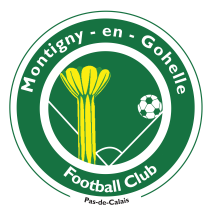 Complexe F.Billoux –Rue Jacques Prévert- 62640 Montigny en GohelleNOM DU CLUB :Nous souhaiterions prendre le repas (8 joueurs + 2 accompagnateurs) : 60€ Repas Supplémentaire : ………. X 6€ = ………		OUI				 				NON					Mr VRECK Guillaume - 121 résidence de la Plaine du 7 - 62640 Montigny en Gohelle - Tel : 07-61-33-86-01 - Mail : guillaumevreck@yahoo.frTOURNOI ETRASSEMBLEMENTCATEGORIEPARTICIPERANEPARTICIPERAPASNOMBRE d’EQUIPES(2 maxi)Nom et Prénom du Responsable d’EquipeCoordonnés du Responsable d’EquipeTéléphone :Mail :Samedi 26 Décembre 2015U12-13dimanche 27 Décembre 2015U10-U11Lundi 28 Décembre 2015U8-U9